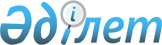 Об определении перечня социально значимых пассажирских межобластных сообщенийПриказ и.о. Министра по инвестициям и развитию Республики Казахстан от 8 декабря 2014 года № 247. Зарегистрирован в Министерстве юстиции Республики Казахстан 8 января 2015 года № 10069.
      В соответствии с подпунктом 34-5) пункта 2 статьи 14 Закона Республики Казахстан от 8 декабря 2001 года "О железнодорожном транспорте", ПРИКАЗЫВАЮ:
      1. Утвердить прилагаемый Перечень социально значимых пассажирских межобластных сообщений.
      2. Комитету транспорта Министерства по инвестициям и развитию Республики Казахстан (Асавбаев А.А.) обеспечить:
      1) в установленном законодательством порядке государственную регистрацию настоящего приказа в Министерстве юстиции Республики Казахстан;
      2) в течение десяти календарных дней после государственной регистрации настоящего приказа в Министерстве юстиции Республики Казахстан, направление копии на официальное опубликование в средствах массовой информации и информационно-правовой системе "Әділет" республиканского государственного предприятия на праве хозяйственного ведения "Республиканский центр правовой информации Министерства юстиции Республики Казахстан";
      3) размещение настоящего приказа на интернет-ресурсе Министерства по инвестициям и развитию Республики Казахстан и на интранет-портале государственных органов;
      4) в течение десяти рабочих дней после государственной регистрации настоящего приказа в Министерстве юстиции Республики Казахстан представление в Юридический департамент Министерства по инвестициям и развитию Республики Казахстан сведений об исполнении мероприятий, предусмотренных подпунктами 1), 2) и 3) пункта 2 настоящего приказа.
      3. Контроль за исполнением настоящего приказа возложить на Первого вице-министра по инвестициям и развитию Республики Казахстан Касымбек Ж.М.
      4. Настоящий приказ вводится в действие по истечении десяти календарных дней после дня его первого официального опубликования. Перечень социально значимых пассажирских межобластных сообщений
      Сноска. Перечень - в редакции приказа Министра индустрии и инфраструктурного развития РК от 07.09.2022 № 504 (вводится в действие по истечении десяти календарных дней после дня его первого официального опубликования); с изменениями, внесенными приказом Министра индустрии и инфраструктурного развития РК от 15.03.2023 № 163 (вводится в действие по истечении десяти календарных дней после дня его первого официального опубликования).
      1. Актобе – Алматы.
      2. Актобе – Атырау.
      3. Актобе – Мангистау.
      4. Алматы – Нур-Султан.
      5. Алматы – Атырау.
      6. Алматы – Достык.
      7. Алматы – Жезказган.
      8. Алматы – Оскемен-1.
      9. Алматы – Костанай.
      10. Алматы – Локоть.
      11. Алматы – Мангистау.
      12. Алматы – Озинки.
      13. Алматы – Уральск.
      14. Алматы – Павлодар.
      15. Алматы – Петропавловск.
      16. Алматы – Сарыагаш.
      17. Алматы – Шымкент.
      18. Аркалык – Костанай – Нур-Султан.
      19. Нур-Султан – Айсары – Аркалык.
      20. Нур-Султан – Атбасар.
      21. Нур-Султан – Достык.
      22. Нур-Султан – Жезказган.
      23. Нур-Султан – Оскемен-1.
      24. Нур-Султан – Кокшетау.
      25. Нур-Султан – Кокшетау – Володаровка.
      26. Нур-Султан – Караганды – Семей.
      27. Нур-Султан – Кызыл-Ту – Петропавловск.
      28. Мангистау – Нур-Султан – Семей.
      29. Нур-Султан – Павлодар.
      30. Нур-Султан – Павлодар – Семей.
      31. Нур-Султан – Шымкент.
      32. Атырау – Аксарайская.
      33. Атырау – Нур-Султан.
      34. Атырау – Мангистау.
      35. Кокшетау – Нур-Султан – Ерейментау.
      36. Кокшетау – Кызылорда.
      37. Караганды – Нур-Султан.
      38. Караганды – Петропавловск.
      39. Караганда – Жезказган.
      40. Костанай – Есиль – Аркалык.
      41. Костанай – Караганды.
      42. Кызылорда – Жезказган – Нур-Султан – Павлодар.
      43. Кызылорда – Петропавловск.
      44. Кызылорда – Семей.
      45. Уральск – Актобе – Кульсары.
      46. Уральск – Нур-Султан.
      47. Оскемен – Жаланашколь – Достык.
      48. Павлодар – Пресногорьковская.
      49. Шалкар – Сексеул.
      50. Павлодар – Нур-Султан – Шымкент.
      51. Алматы – Капчагай.
      52. Балхаш – Жарык – Жезказган.
      53. Кызылорда – Достык.
      Социально значимым сообщением признается сообщение, оказывающее влияние на социально-экономическое положение общества и государства и соответствующее следующим критериям:
      1) государственное значение – развитие межгосударственных связей, соединение столицы и областных центров Республики Казахстан со столицами и главными городами административно-территориальных единиц государств, имеющих значительные общественные, торговые или иные взаимоотношения с Республикой Казахстан;
      2) безальтернативность – отсутствие беспересадочных параллельных сообщений при большой протяженности и малой разветвленности, независимость от климатических условий, всесезонность, массовость единовременной перевозки пассажиров;
      3) социальное значение – сохранение в среднедушевом доходе населения доступного уровня расходов на передвижение;
      4) доступность – обеспечение возможности свободного передвижения граждан по территории Республики Казахстан, выезда за ее пределы и беспрепятственного возвращения по маршрутам, не имеющим доступных альтернативных видов транспорта.
					© 2012. РГП на ПХВ «Институт законодательства и правовой информации Республики Казахстан» Министерства юстиции Республики Казахстан
				
Исполняющий обязанности министра
по инвестициям и развитию
Республики Казахстан
А. РауУтвержден приказом
исполняющего обязанности
Министра по инвестициям
и развитию
Республики Казахстан
от 8 декабря 2014 года № 247